AA&EAccident and EmergencyAAGBIAssociation of Anaesthetists of Great Britain and IrelandAAUAcute Assessment UnitABHI Association of British Healthcare IndustriesABN Association of British NeurologistsABPIAssociation of the British Pharmaceutical IndustryABPSAssociate British Psychological SocietyACAudit CommissionACLSAdvanced Coronary Life SupportACSAdult and Community ServicesADTAdmissions Discharges and TransfersAFCAgenda for ChangeAHCSAcademy for Healthcare ScienceAHPAllied Health ProfessionalALAAssociation of Local AuthoritiesALOSAverage Length of StayAMEDAllied and Complementary Medicine DatabaseAMHPApproved Mental Health ProfessionalAMUAcute Medical UnitANAApprentice Nursing AssociateANPAdvanced Nurse PractitionerAPAssistant PractitionerARRSAdditional Role Recruitment/Reimbursement SchemeASAAmbulance Service AssociationASQAges and Stages QuestionnaireATRApproval to RecruitBBAABritish Academy of AudiologyBACBritish Association of ChemistsBADSBritish Association of Day SurgeryBAEMBritish Association for Accident and Emergency MedicineBAMMBritish Association of Medical ManagersBANBritish Association of NeurologistsBAOBritish Association of OtolaryngologyBAOTBritish Association of Occupational TherapistsBAPS (1)British Association of Paediatric SurgeonsBAPS (2)British Association of Plastic SurgeonsBASICSBritish Association for Immediate CareBDA (1)British Dental AssociationBDA (2)British Dietetic AssociationBGSBritish Geriatric AssociationBMABritish Medical AssociationBMBSBachelor of Medicine/Bachelor of SurgeryBMEBlack and Minority EthnicBMIBody Mass IndexBMJBritish Medical JournalBNFBritish National FormularyBPSBritish Psychological SocietyBSABritish Society of AudiologyCCAB/C&BChoose and BookCABClinical Advisory BoardCAFCommon Assessment FrameworkCAMHSChildren and Adolescent Mental Health ServiceCANChildren with Additional NeedsCAT ScanComputerised Axial Tomography scanCAU (1)Child and Adolescent UnitCAU (2)Clinical Admissions UnitCBTCognitive Behavioural TherapyCCCare CoordinatorCCGClinical Commissioning GroupCCIOChief Clinical Information OfficerCCTCommunity Care TeamCCU (1)Coronary Care UnitCCU (2)Critical Care UnitCDClinical DirectorCDIClostridioides Difficile InfectionCDOChief Dental OfficerCDUClinical Decision UnitCEChief ExecutiveCEMCollege of Emergency MedicineCEOChief Executive OfficerCEPCentre for Evidence Based PurchasingCETClinical Evaluation TeamCFRCommunity First RespondersCFTCommunity Foundation TrustCGClinical GovernanceCHAICommission for Healthcare Audit and InspectionCHCContinuing Health CareCHCsCommunity Health CouncilsCHDCoronary Heart DiseaseCHICommission for Health ImprovementCHIQCentre for Health Information QualityCHIRCentre for Healthcare Innovation ResearchCHPCommunity Health PartnershipsCICCommunity Interest CompanyCILIPChartered Institute of Library and Information ProfessionalsCINAHLCumulative Index of Nursing and Allied Health LiteratureCIOChief Information OfficerCIPCost Improvement ProgrammeCISCare Identity ServiceCLG(Department of) Communities and Local GovernmentCMEContinuing Medical EducationCMHNCommunity Mental Health NurseCMHTCommunity Mental Health TeamCMOChief Medical OfficerCNOChief Nursing OfficerCNSClinical Nurse SpecialistCOGCouncil of GovernorsCOPDChronic Obstructive Pulmonary DiseaseCOSHHControl of Substances Hazardous to HealthCOTECare of the ElderlyCPChild ProtectionCPCSCommunity Pharmacist Consultation ServiceCPDContinuing Professional DevelopmentCPNCommunity Psychiatric NurseCPOChief Pharmaceutical OfficerCPPChild Protection PlansCPRChild Protection RegisterCQCCare Quality CommissionCQIContinuous Quality ImprovementCQUINCommissioning for Quality and InnovationCRDCentre for Reviews and DisseminationCRGClinical Reference GroupCSAGClinical Standards Advisory GroupCSMClinical Services ManagerCSOChief Scientific OfficerCSUClinical Services UnitCT ScanComputerised Tomography ScanCYPChildren and Young PeopleDDATDrug Action TeamDBSDisclosure and Barring ServiceDCRDigital Care RecordDDA (1)Disability Discrimination ActDDA (2)Dispensing Doctors’ AssociationDEFRADepartment for EnvironmentDESDirected Enhanced ServiceDGHDistrict General HospitalDHDepartment for HealthDoFDirector of FinanceDH/DoHDepartment of HealthDHSCDepartment of Health and Social CareDNDistrict NurseDNADid Not Attend (Patient Appointments)DPAData Protection ActDPIAData Protection Impact AssessmentsDPHDirector of Public HealthDPRData Protection RegistersDQData QualityDR (1)Disaster RecoveryDR (2)DoctorDSDischarge SummaryDSPData Security and ProtectionDsPHDirectors of Public HealthDSUDay Surgery UnitDTCDiagnostic and Treatment CentreDVTDeep Vein ThrombosisDWPDepartment of Work and PensionsEE&DEquality and DiversityEAUEmergency Assessment UnitEBCEvidence Based CycleEBHEvidence Based HealthcareEBLElectronic Book LibraryEBMEvidence Based MedicineEBPEvidence Based PracticeECAPEmergency Care Action PlanECDLEuropean Computer Driving LicenceECGElectroencephalogramED (1)Emergency DepartmentED (2)Executive DirectorEDMElectronic Document ManagementEDNElectronic Discharge NotificationEHICEuropean Health Insurance CardHERElectronic Health RecordEIAEquality Impact AssessmentEMUEmergency Medical UnitENPEmergency Nurse PractitionerENTEar Nose and ThroatEPDAEuropean Parkinson’s Disease AssociationEPRElectronic Patient RecordEPSElectronic Prescription ServiceEQIAEqualities Impact AssessmentERSElectronic Referral SystemESRElectronic Staff RecordETDEducation Training and DevelopmentEWTDEuropean Working Time DirectiveFFAUFrailty Assessment UnitFBC (1)Full Blood CountFBC (2)Full Business CaseFFTFriends and Family TestFHSFamily Health ServicesFOIFreedom of InformationFOIAFreedom of Information ActFPAFaculty of Physician AssociatesFRAFire Risk AssessmentFRCAFellow of the Royal College of AnaesthetistsFRCGPFellow of the Royal College of General PractitionersFRCOFellow of the Royal College of OphthalmologistsFRCOGFellow of the Royal College of Obstetricians and GynaecologistsFRCPFellow of the Royal College of PhysiciansFRCSFellow of the Royal College of SurgeonsFSAFood Standards AgencyFTFoundation TrustFTEFull Time Equivalent/EmployeesFTGAFoundation Trust Governors’ AssociationFTNFoundation Trust NetworkGG&AGeneral and AcuteGAGeneral AnaestheticGCPGood Clinical PracticeGDCGeneral Dental CouncilGDPRGeneral Data Protection RegulationGDSGeneral Dental ServicesGHGGreenhouse Gas EmissionsGICGender Identity ClinicGMCGeneral Medical CouncilGMPGeneral Medical PractitionerGMSGeneral Medical ServicesGOCGeneral Optical CouncilGOSGeneral Ophthalmic ServicesGOSHGreat Ormond Street HospitalGPGeneral Practice/PractitionerGPC(BMA) General Practitioners Committee GPHCGeneral Pharmaceutical CouncilGPSGovernment Procurement ServicesGPSIGeneral Practitioner with a Special InterestHH@HHospital at Home/Hospice at HomeH&SHealth and SafetyHAHealth AuthorityHBHealth BoardHCAHealthcare AssistantHCCHealthcare CommissionHCHSHospital and Community Health ServicesHCLHealthcare Central LondonHCPCHealth and Care Professions CouncilHCSWHealth Care Support WorkerHDUHigh Dependency UnitHEEHealth Education EnglandHEMSHelicopter Emergency Medical ServiceHESHospital Episode StatisticsHGCHuman Genetics CommissionHIAHealth Impact AssessmentHICHealth Information CentreHISHealth Information Service/SystemHMICHealth Management Information ConsortiumHMMCHospital Medicines Management CollaborativeHODHeads of DepartmentHPAHealth Protection AgencyHPUHealth Protection UnitHRHuman ResourcesHRAHealth Research AuthorityHRGHealth Resource GroupHRTHormone Replacement TherapyHSCHealth and Safety CommissionHSCCHealth and Social Care CommitteeHSCDSHealth and Social Care Digital ServiceHSCIHealth Service Cost IndexHSEHealth and Safety ExecutiveHSIBHealth Safety Investigation BoardHSJHealth Service JournalHSMRHospital Standardised Mortality RatesHSWHealthcare Support WorkerHTA (1)Health Technology AssessmentHTA (2)Health Tissue AuthorityHTTHome Treatment TeamHWBHealth and Wellbeing BoardHWEHealthwatch EnglandII&EIncome and ExpenditureIBPIntegrated Business PlanIC (1)Infection ControlIC (2)Information CommissionerICASIndependent Complaints Advocacy ServiceICBIntegrated Care BoardICDInternational Classification of DiseasesICDSIntegrated Child Development ServicesICNARCIntensive Care National Audit and Research CentreICO (1)Information Commissioner’s OfficeICO (2)Integrated Care OrganisationICPIntegrated Care Pathway/PartnershipsICSIntegrated Care SystemICSSIntegrated Community Stroke ServiceICT (1)Infection Control TeamICT (2)Information and Communication TechnologyICUIntensive Care UnitIFRSInternational Financial Reporting StandardsIGInformation GovernanceIGTInformation Governance ToolkitIIFInvestment and Impact FundIHIInstitute for Healthcare ImprovementIIPInvestor’s in PeopleIM&TInformation Management & TechnologyIPInpatientIPCInfection Prevention ControlIPGInterventional Procedures Guidance (NICE)IPHImproving Partnerships for HospitalsIPNInfection Prevention NurseIPRIndividual Performance ReviewIRME ®Ionising Radiation (Medical Exposure) RegulationsISAIndependent Safeguarding AuthorityISBInformation Standards Board for Health and Social CareISCASIndependent Sector Complaints Adjudication ServiceISCGInformatics Services Commissioning GroupISCTInternational Society for Cellar TherapyISMSInformation Security Management SystemISTCsIndependent Sector Treatment CentresITInformation TechnologyITTInvitation to TenderITUIntensive Therapy UnitIWLImproving Working LivesJJAGJoint Advisory GroupJAMAJournal of the American Medical AssociationJCHMTJoint Committee of Higher Medical TrainingJCHSTJoint Committee of Higher Surgical TrainingJCVIJoint Committee on Vaccination and ImmunisationJDJob DescriptionKKHLKidderminster Health LibraryKLSKnowledge and Library ServiceKPIKey Performance IndicatorKSFKnowledge and Skills FrameworkKTCKidderminster Treatment CentreLLA (1)Local AnaestheticLA (2)Local AreaLA (3)Local AuthorityLAALocal Area AgreementLACLooked After ChildrenLASLocum Appointment for ServiceLATLocum Appointment for TrainingLCFSLocal Counter Fraud SpecialistLDLearning Difficulties/DisabilityLDDLearning Difficulties and DisabilitiesLDPLocal Delivery PlanLDPBLearning Disability Partnership BoardLDSLearning and Development ServiceLESLocal Enhanced ServiceLFTLiver Function TestLGALocal Government AssociationLHALocal Health AuthorityLHBLocal Health BoardLHCLocal Health CommunityLHPLocal Health PlanLHWLocal HealthwatchLINksLocal Involvement NetworksLIPSLeading Improvements in Patient SafetyLISLocal Implementation StrategyLITLocal Implementation TeamLKSLibrary and Knowledge ServicesLMC (1)Licentiate of the Medical Council of the United KingdomLMC (2)Local Medical CommitteeLMSLearning Management SystemLOSLength of StayLPSALocal Public Service AgreementLQAF(NHS) Library Quality Assurance FrameworkLSALocal Service AgreementLSCBLocal Safeguarding Children BoardLSP (1)Local Service ProviderLSP (2)Local Strategic PartnershipLTALong-Term AgreementLTCLong Term ConditionsLTPLong Term PlanMMACMedical Advisory CommitteeMAHMark Allen HealthMARSMutually Agreed Resignation SchemeMASHMulti-Agency Safeguarding HubMAUMedical Assessment/Admission UnitMCAMental Capacity ActMCDRMultiple-Case Depth ResearchMCNManaged Clinical NetworkMCOManaged Care OrganisationMDAMedical Device AlertMDGMedical Directorate GroupMDTMulti-Disciplinary TeamMDHUMinistry of Defence Hospital UnitMEAModern Equivalent AssetMEEMedical Education EnglandMEMMedical Equipment ManagementMFMMedicine for MembersMeSHMedical Subject HeadingsMFDMulti- Functional Device/PrinterMHACMental Health Act CommissionMHNMental Health NetworkMHRAMedicines and Healthcare Products Regulatory AgencyMIGMinor Improvement GrantMIUMinor Injuries UnitMOJMinistry of JusticeMMRMeasles Mumps RubellaMMSMaking Medicines SaferMRCMedical Research CouncilMRIMagnetic Resonance ImagingMRSAMethicillin Resistant Staphylococcus AureusMTCMajor Trauma CentreMTO Medical Technical OfficerMTS(NHS) Management Training SchemeMUSTMalnutrition Universal Screening ToolMWIAMental Well-Being Impact AssessmentNNANurse AssistantNAGNational Advisory GroupNAGCAENational Advisory Group on Clinical Audit and EnquiriesNAINon-Accidental InjuryNALWNational Association of Link WorkersNAMPSNational Association of Medical Personnel SpecialistsNAONational Audit OfficeNAPCNational Association of Primary CareNARUNational Ambulance Resilience UnitNASPNational Application Service providerNBAPNational Booked Admissions ProgrammeNBMNil by MouthNCAFNational Clinical Audit FormNCAPOPNational Clinical Audit and Patients’ Outcomes ProgrammeNCASNational Clinical Assessment ServiceNCASPNational Clinical Audit Support ProgrammeNCDNational Clinical DirectorNCEPODNational Confidential Enquiry into Patient Outcome and DeathNCGNational Commissioning GroupNCINational Centre for InvolvementNCINNational Cancer Intelligence NetworkNCMNew Care ModelsNCRS (1)National Cancer Registry ServiceNCRS (2)NHS Care Records ServiceNCSCNational Cyber Security CentreNCVONational Council for Voluntary OrganisationsNDANational Diabetes AuditNEDNon-Executive DirectorNEFNew Economics FoundationNEGNurse Executive GroupNELNon-ElectiveNEMSNational Event Management ServiceNESNational Enhanced ServicesNFRNot for ResuscitationNGNICE GuidelineNGDNational Data GuardianNHSNational Health Service NHSBSANHS Business Authority ServicesNHSBTNHS Blood and TransplantNHSCCNHS Clinical CommissionsNHSDNHS DigitalNHSENHS Employers/EmployeesNHSFTNHS Foundation TrustNHSINHS ImprovementNHSICNHS Information CentreNHSIGNHS Improving QualityNHSLANHS Litigation AuthorityNHSOFNHS Outcomes FrameworkNHSPSNHS Pension SchemeNHSRANHS Registration AuthorityNHSSCNHS Supply ChainNHSTNHS TrustNICNational Insurance ContributionNICENational Institute for Health and Care ExcellenceNICUNeonatal Intensive Care UnitNIGBNational Information Governance Board NIHRNational Institute for Health ResearchNIMHENational Institute for Mental Health in EnglandNJRNational Joint RegistryNKDANo Known Drug AllergiesNLFNational Loans FundsNLPHNational Library for Public HealthNMCNursing and Midwifery CouncilNNCPSNational Network of Clinical Procurement SpecialistsNNUNeonatal UnitNOCRINational Office for Clinical Research InfrastructureNOFNew Opportunities FundNOGNational Oversight Group (for high-security hospitals)NORSNational Organ Retrieval ServiceNPDGNational PALS Development GroupNPFITNational Programme for Information Technology (in the NHS)NPGNational Priorities GuidanceNPRASNational Patient Record Analysis ServiceNPSANational Patient Safety AgencyNQATNursing Quality Assessment ToolNQBNational Quality BoardNQPANewly Qualified Physician AssociateNQRNational Quality RequirementNRCINational Reference Cost IndexNRESNational Research Ethics GroupNRLSNational Reporting and Learning SystemNSAIDNon-Steroidal Inflammatory DrugNSCNational Screening CommitteeNSCGNational Specialist Commissioning GroupNSFNational Service FrameworkNSLSNational Standards Local StrategyNSRNext Stage ReviewNSRCNational Schedule of Reference CostsNTANational Treatment Agency (for Substance Misuse)NTACNHS Technology Adoption CentreNTAGNational Tariff Advisory Group (NHS England)NTDANHS Trust Development AuthorityNTONational Training OrganisationNVQNational Vocational QualificationNWP(NHS) National Workforce ProjectsOOATOut-of-Area TreatmentOBCOutline Business CaseOBPOutcome Based PaymentOCPAOffice of the Commissioner for Public AppointmentsOCSOffice for Civil ServiceODOrganisational DevelopmentODNOperational Delivery NetworkODPOperating Department PractitionerODSOrganisational Data ServiceOGCOffice of Government CommerceOHBOccupational Health BuildingOHEOffice of Health EconomicsOHIDOffice for Health Improvement and DisparitiesOJEUOfficial Journal of the European UnionOLSOffice for Life SciencesOMOperating ModelOMBOperational Management BoardOMGOperational Management GroupONSOffice for National StatisticsOPOutpatientOPAOutpatient AppointmentOPCSOffice of Population Censuses and SurveysOPDOutpatient DepartmentOPGOffice of Paymaster GeneralOPMHOlder People Mental HealthOPROCOutpatient ProcedureOSC(Local Authority) Overview and Scrutiny CommitteeOSCHROffice for Strategic Coordination of Health ResearchOSHAOffice of the Strategic Health AuthoritiesOTOccupational Therapist/TherapyOTCOver the CounterPPA (1)Personal AssistantPA (2)Physician AssistantPABProfessional Advisory BoardPAC(House of Commons) Public Accounts CommitteePACSPicture Archiving and Communications SystemPACUPost Anaesthesia Care UnitPAFPerformance Assessment FrameworkPALSPatient Advice and Liaison ServicePAMPatient Activation MeasurePAMVRPhysician Associate Managed Voluntary RegisterPARPatient at RiskPASPatient Administration SystemPASLU(NICE) Patient Access Scheme Liaison UnitPBACPosition Based Access ControlPBCPractice Based CommissioningPBSPositive Behavioural SupportPCPersonal ComputerPCAPatient Care AssistantPCC Patient Care CoordinatorPCCCPrimary Care Commissioning CommitteePCDGPrimary Care Data Gathering ProgrammePCFPatient Choice FacilitatorPCIPPrimary Care Investment PlanPCNPrimary Care NetworkPCOPrimary Care OrganisationPCPPerson Centred PlanPCTPrimary Care TrustPCTPSPrimary Care Trust Provided ServicesPDFPortable Document FormatPDNPractice Development NursePDPPersonal Development PlanPDRPerformance Development ReviewPEMPaediatric Emergency MedicinePHBPersonal Health BudgetPHEPublic Health EnglandPHMPopulation Health ManagementPHOPublic Health ObservatoryPHOFPublic Health Outcomes FrameworkPHR (1)Personal Health RecordsPHR (2)Public Health ResearchPICUPsychiatric Intensive Care UnitPIFUPatient Initiated Follow UpPIGPolicy Implementation GuidePIPOTPersons in Positions of TrustPLATOPostgraduate Learning and Teaching OnlinePLCVProcedures of Limited Clinical ValuePLSPatient Liaison ServicePMG (1)Performance Management GroupPMG (2)Process and Methods Guidelines (NICE)PMIPrivate Medical InsurancePMSPersonal Medical ServicesPNAPharmaceutical Needs AssessmentPOACPre-Operative Assessment ClinicPOCPackage of CarePOCTPoint of Care TestingPODPPrincipal Operating Department PractitionerPOMPrescription Only MedicinesPOSHHPartnership for Occupational Safety and Health in HealthcarePPParamedic PractitionerPPC (1)Patient Pathway CoordinatorPPC (2)(Prescription) Pre-Payment CertificatePPEPersonal Protective EquipmentPPFPriorities and Planning FrameworkPPGPatient Participation GroupPPICPrivate Patient Income CapPPOPreferred Provider OrganisationPPPPublic-Private PartnershipPPRSPharmaceutical Price Regulation SchemePPUPrivate Patient UnitPRPublic RelationsPRBPay Review BodyPRAPublic Records ActPRCCPrinciples and Rules for Cooperation and CompetitionPRFPatient Report FormPRPPolicy Research ProgrammePRSBProfessional Record Standards BodyPSProtected ServicesPSA (1)Professional Standards Authority for Health and Social CarePSA (2)Public Service AgreementPTPatientPTSPatient Transport ServiceQQAQuality AssuranceQARQuarterly Active ReturnsQGAFQuality Governance Assurance FrameworkQIQuality ImprovementQIAQuality Impact AssessmentQISQualified in SpecialityQMASQuality Management and Analysis SystemQNIQueen’s Nursing InstituteQOFQuality and Outcomes FrameworkQRQuarterly ReviewQSQuality Standard (NICE)QSGQuality Surveillance GroupRR&DResearch and DevelopmentRARegistration AuthorityRABResource Accounting and BudgetingRAGRed Amber Green Assessment RatingRBACRole Based Access ControlRCReference CostRCARoot Cause AnalysisRCDResearch Capacity DevelopmentRCGPRoyal College of General PractitionersRCMRoyal College of MidwivesRCNRoyal College of NursingRCOARoyal College of AnaesthetistsRCOGRoyal College of Obstetricians and GynaecologistsRCOTRoyal College of Occupational TherapistsRCPRoyal College of PhysiciansRCSRoyal College of SurgeonsRCSLTRoyal College of Speech and Language TherapistsRCTRandomised Controlled TrialRDRegistered DieticianRDAGRare Diseases Advisory GroupREFResearch and Excellence FrameworkRESPECTRecommended Summary Plan for Emergency Care and TreatmentRFIDRadio Frequency IdentificationRGNRegistered General NurseRICRapid Improvement CellRIDDORReporting of Injuries, Diseases and Dangerous Occurrences RegulationRILDResearch Innovation and Learning DevelopmentRISRadiology Information SystemRITSRequest for Information Technology ServicesRMRisk ManagementRMNRegistered Mental Health NurseRNRegistered NurseRNLDRegistered Nurse Learning DisabilityROResponsible OfficerROAReturn on AssetsRPARadiation Protection Adviser ServiceRPIWRapid Process Improvement WorkshopRPSRoyal Pharmaceutical SocietyRRGRapid Reference GroupRRLPRapid Response Liaison PsychiatryRRRRapid Responsive ReviewRRVRapid Response Vehicle (Ambulance Service)RST(NHS) Revalidation Support TeamRTARoad Traffic AccidentRTTReferral to TreatmentSSAFASafeguarding Adults From AbuseSALTSpeech And Language TherapySAMSociety for Acute MedicineSAPSingle Assessment ProcessSARSubject Access RequestSARSSevere Acute Respiratory SyndromeSAUSurgical Assessment UnitSBS(NHS) Shared Business ServicesSCCIStandardisation Committee for Care InformationSCGSpecialised Commissioning GroupSCIESocial Care Institute for ExcellenceSCNStrategic Clinical NetworkSCRSummary Care RecordSDECSurgical Same Day Emergency CareSDFService Development FacilitatorSDIPService Development and Improvement PlanSDMService Development ManagerSDMASurgical Dressing Manufacturers AssociationSDOService Delivery and OrganisationSDTService Development TeamSDU(NHS) Sustainable Development UnitSEIFSocial Enterprise Investment FundSFCSkills for CareSFHSkills for HealthSGSteering GroupSHAStrategic Health AuthoritySHMISummary Hospital Mortality IndicatorSHOSenior House OfficerSHREWDSingle Health Resilience Early Warning DatabaseSHRINEStrategic Human Resources Information NetworkSISerious IncidentSIDSociety for Information DisplaySIGNScottish Intercollegiate Guidelines NetworkSIPStrategic Improvement PlanSIRISerious Incident Requiring InvestigationSIROSenior Information Risk OwnerSIRSSerious Incident Reporting SystemSLAService Level AgreementSLTSpeech and Language Therapist/TherapySMACStanding Medical Advisory CommitteeSMDUStrategic Market Development Unit (Department of Health)SNODSpecialist Nurse for Organ DonationSNOMEDSystematised Nomenclature of MedicineSOPStandard Operating ProcedureSORSociety of RadiographersSPASingle Point of AccessSPC (1)Statistical Process ControlSPC (2)Specialist Palliative CareSPGStrategic Planning GroupSPMSSpecialist Provider of Medical ServicesSPORSingle Point of ReferralSPRSpecialist RegistrarSPLWSocial Prescribing Link WorkersSROSenior Responsible OfficerSSAStandard Spending AssessmentSSISurgical Site InfectionSSRBSenior Salaries Review BodyTTATechnology Appraisal Guidance (NICE)TAGTechnical Advisory GroupTARNTrauma Audit and Research NetworkTDATrust Development AuthorityTEGTrust Executive GroupTFTThyroid Function TestTGBTransformation Guiding BoardTHCAThe Health Creation AllianceTMGTheatre Management GroupTNA (1)Training Needs AnalysisTNA (2)Training Nurse AssociateTOC (1)Table of ContentsTOC (2)Transfer of CareTORTerms of ReferenceTPRTemperature, Pulse and RespirationTQATTheatres Quality Assessment ToolTSATrust Special AdministratorTTATo Take Away (UK medications supplied on discharge)TTLTrauma Team LeaderTTOTo Take Out (Drugs on discharge from hospital)TTOMTo Take Out MedicineTUCTrades Union CongressTUPETransfer of Undertakings (Protection of Employment) Regulations 1981TVNTissue Viability NurseUUAGUser Advisory GroupUCASUniversities College Admission ServiceUCBUrgent Care BoardUCCUrgent Care CentreUECUrgent and Emergency CareUECCUrgent and Emergency Care CentreUECNUrgent and Emergency Care NetworkUGMUnit General ManagerUKBAUK Border AgencyUKCC (1)UK Central Council for Nursing, Midwifery and Health VisitingUKCC (2)UK Cochrane CentreUKCRCUK Clinical Research CollaborationUKCRNUK Clinical Research NetworkUKGAAPUK Generally Accepted Accounting PrinciplesUKTSSAUK Live Transplant Regulatory AuthorityULRUnion Learning RepresentativeUSARUrban Search and RescueUTCUrgent Treatment CentreUTHUniversity Teaching HospitalVVCVice ChairmanVCODVaccination as Condition of DeploymentVCSVoluntary and Community SectorVCSEVoluntary Community and Social EnterpriseVFMValue for MoneyVIVirtual IntegrationVMIVirginia Mason InstituteVMMCVirginia Mason Medical CentreVRVirtual RealityVSCVoluntary Service Co-OrdinatorVSSCValue Stream Sponsor TeamVTRVocational Training RecordVTSVocational Training SchemeWWAHTWorcestershire Acute Hospitals NHS TrustWHCTWorcestershire Health and Care NHS trustWCCWorld Class CommissioningWDESWorkforce Disability Equality StandardWFPWorking for PatientsWHCTWorcestershire Health Care TrustWHISWomen's Health Information ServiceWHLWorcester Health LibraryWHOWorld Health OrganisationWICWalk In CentreWRAPSWellness Recovery Action PlansWRESWorkforce Race Equality StandardWRHWorcester Royal HospitalWRTWorkforce Review TeamWSIWhole Systems ImprovementWTDWorking Time DirectiveWTEWhole Time EquivalentWTEPWhole Time Equivalent PostsWTIWaiting Time InitiativeWTRWorking Time RegulationsYYTDYear to Date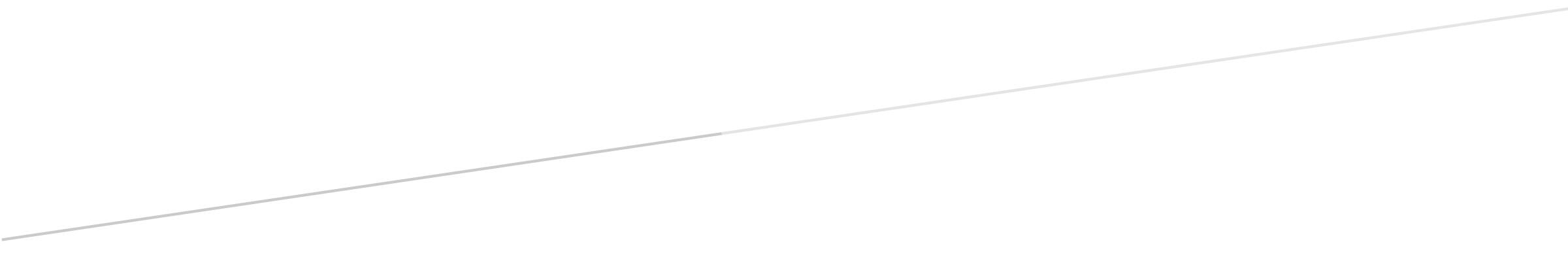 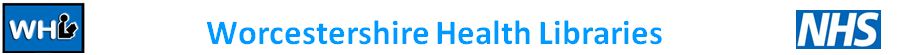 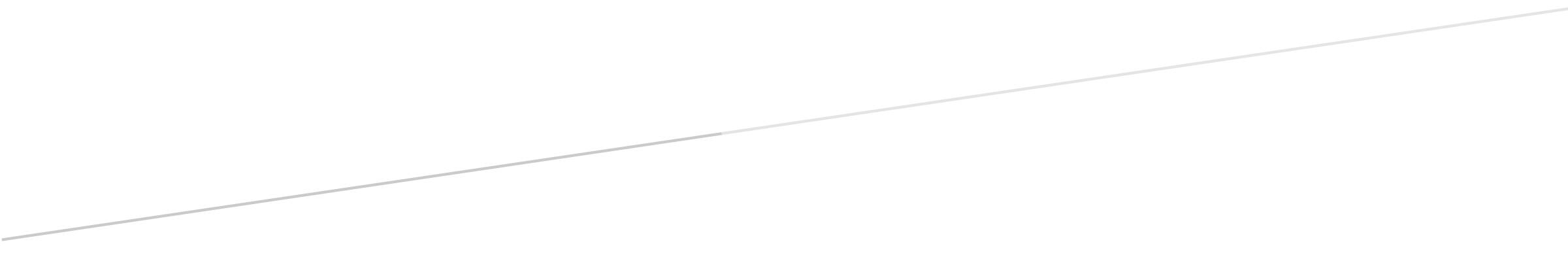 